Joresa 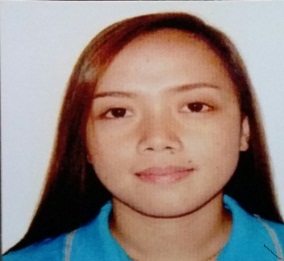 Joresa.365584@2freemail.com  __________________________________________________________________________________________OBJECTIVETo obtain a position that will enable me to use my strong organizational skills,Educational background and ability to work well with people.___________________________________________________________________________________________HIGHLIGHTS AND QUALIFICATIONThree years’ work experience as a Rural Health Midwife.Highly skilled in providing comfort, support and knowledge in medical-midwifery care.Able to converse efficiently with patients, families, visitors, healthcare team, physicians and management.Demonstrated ability to record activities, record assessments and interventions.Able to arrange reports and presentations._______________________________________________________________________PROFESSIONAL EXPERIENCEDGandara Rural Health UnitRural Health Midwife Placement Program (RHMPP) – January 2013 to December 2013.Rural Health Midwife Placement Program (RHMPP) – June 2013 to December 2014.Rural Health Midwife Placement Program (RHMPP)-January 2016 to December 2016.Pagsanghan Rural Health UnitRural Health Midwife Placement Program (RHMPP) – January 2016 to June 2016._______________________________________________________________________DUTIES AND RESPONSIBILITIESResponsible for assessing, planning and implementing Midwifery care.Involved in the development of the maternity service.Communicating effectively and sympathetically with mothers and relatives.Ensuring high standards of clinical care are maintained.Involved in neonatal resuscitation suturing and taking blood.Involved in developing guidelines and policies for maternity care.Working in the special care baby unit facility.Supporting the professional development of students and junior midwifery staff.Making sure all medical equipment is safe to use and properly maintained.Liaising with other professionals in the multidisciplinary team.Keeping paper and computerized medical records accurate and up to date.Acting as the mothers advocate and promoting their own health and well-being.Referring clients to other practitioner’s e.g. senior midwife, obstetrician and pediatrician.Manage the care of normal antepartum cases including teaching, counseling and support.Perform pelvic examination.Manage labor, including teaching and support._______________________________________________________________________ADDITIONAL CAPABILITIESHighly Skilled in using computers MS Windows, MS Word, MS Excel and MS PowerPoint and ability to learn new software programs.Able to remain focused and organized during hectic situations.Profound ability to provide leadership in clinical area of knowledge and in meeting organization goals.Demonstrated ability to withstand prolonged standing and walking.__________________________________________________________________________________EDUCATIONAL BACKGROUNDCasandig Primary School (Grade I-III) – SY: 1999-2003Gandara I Elementary School (Grade IV-VI) – SY: 2003-2005Ramon T. Diaz Memorial High School – SY: 2005-2008Christ the King College - Bachelor of Science in Nursing (BSN) - SY: 2008-2010                                     Christ the King College - Midwifery - SY: 2010-2012___________________________________________________________________________________PROFESSIONAL LICENSURE EXAMNATIONPassed Midwife Licensure Examination (MLEX) Philippines on December 2012___________________________________________________________________________________PERSONAL INFORMATIONAge: 25Birthday: January 19, 1992Height: 4’9Civil Status: MarriedNationality: Filipino___________________________________________________________________________________________